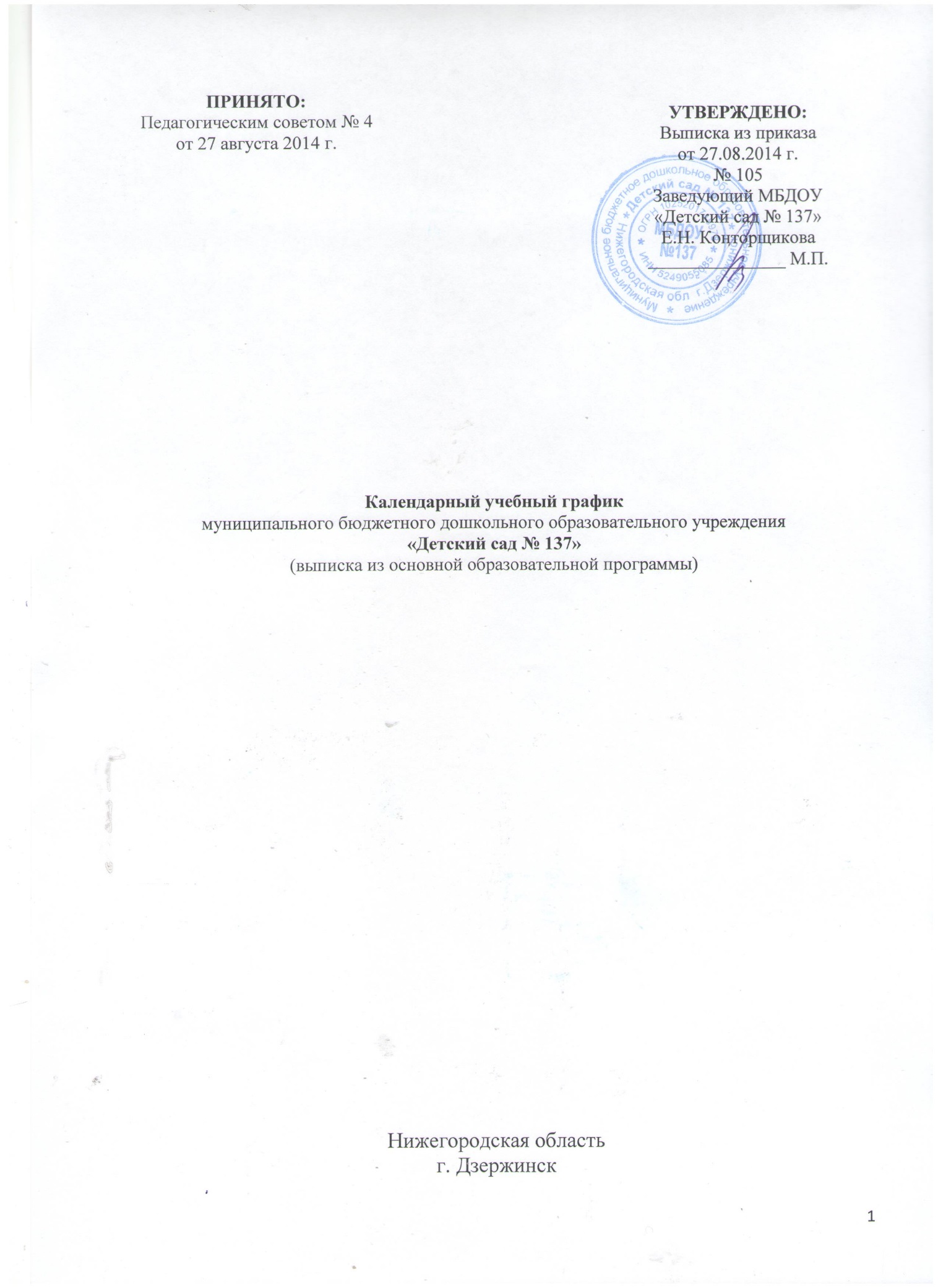 Календарный учебный график муниципального бюджетного дошкольного образовательного учреждения«Детский сад № 137» (выписка из основной образовательной программы)Нижегородская областьг. ДзержинскПояснительная запискаГодовой календарный учебный график определяет продолжительность учебного года, сроки перерывов в организации непосредственно образовательной деятельности и занятий, продолжительность учебной недели, сроки проведения праздничных и традиционных мероприятий, и является локальным нормативным документом, регламентирующим общие требования к организации образовательного процесса в учебном году в Муниципальном бюджетном дошкольном образовательном учреждении «Детский сад № 137» г. Дзержинск Нижегородской области. Годовой календарный учебный график разработан в соответствии с документами:Федеральный Закон от 29.12.2012 № 273-ФЗ «Об образовании в Российской Федерации»; СанПиН 2.4.1.3049.13-13 «Санитарно-эпидемиологические требования к устройству, содержанию и организации режима работы в дошкольных организациях; Приказ Минобрнауки России от 17.10.2013 № 1155 «Об утверждении федерального государственного образовательного стандарта дошкольного образования»;Приказ Минобрнауки России от 30 августа 2013 г. № 1014 "Об утверждении Порядка организации и осуществления образовательной деятельности по основным общеобразовательным программам - образовательным программам дошкольного образования"; Устав МБДОУ «Детский сад № 137».Годовой календарный учебный график учитывает в полном объеме возрастные психофизические особенности воспитанников и отвечает требованиям охраны их жизни и здоровья.Содержание годового календарного учебного графика включает в себя следующее:продолжительность учебного года;количество недель в учебном году;сроки проведения каникул, их начало и окончаниесроки проведения мониторинга достижения детьми планируемых результатов освоения основной общеобразовательной программы ДОУ; праздничные дни;работа ДОУ в летний период.Годовой календарный учебный график обсуждается и принимается педсоветом ДОУ и утверждается приказом заведующего МБДОУ «Детский сад № 137» до начала учебного года. Все изменения, вносимые в годовой календарный учебный график, утверждаются приказом заведующего МБДОУ «Детский сад № 137» и доводятся до всех участников образовательного процесса.МБДОУ «Детский сад № 137» в установленном законодательством Российской Федерации порядке несет ответственность за реализацию в полном объеме образовательных программ в соответствии с годовым календарным учебным графиком.Режим работы МБДОУ «Детский сад № 137»: 06:00-18.00Выходные дни: суббота, воскресенье, праздничные дниВозрастные группыГруппа раннего возраста  (1,5-3 года)1 младшая группа(2-3 года)2 младшая группа(3-4 г)Средняя группа(4-5 л)Старшая группа(5-6 л)Подготовительная к школе группа(6-7 л)Количество возрастных групп112222Время работы возрастных групп12 часов в день (с 6.00 до 18.00 часов)12 часов в день (с 6.00 до 18.00 часов)12 часов в день (с 6.00 до 18.00 часов)10,5 часов в день (с 7.00 до 17.30 часов)10,5 часов в день (с 7.00 до 17.30 часов)10,5 часов в день (с 7.00 до 17.30 часов)Продолжительностьучебной недели5 дней (с понедельника по пятницу)5 дней (с понедельника по пятницу)5 дней (с понедельника по пятницу)5 дней (с понедельника по пятницу)5 дней (с понедельника по пятницу)5 дней (с понедельника по пятницу)Нерабочие дниСуббота, воскресенье, праздничные дни в соответствии с производственным календаремСуббота, воскресенье, праздничные дни в соответствии с производственным календаремСуббота, воскресенье, праздничные дни в соответствии с производственным календаремСуббота, воскресенье, праздничные дни в соответствии с производственным календаремСуббота, воскресенье, праздничные дни в соответствии с производственным календаремСуббота, воскресенье, праздничные дни в соответствии с производственным календаремПродолжительность учебного годаПродолжительность учебного годаПродолжительность учебного годаПродолжительность учебного годаПродолжительность учебного годаПродолжительность учебного годаПродолжительность учебного годаУчебный годс 01.09. по 31.05.( 36 недель)с 01.09. по 31.05.( 36 недель)с 01.09. по 31.05.( 36 недель)с 01.09. по 31.05.( 36 недель)с 01.09. по 31.05.( 36 недель)с 01.09. по 31.05.( 36 недель)I полугодиес 01.09. по 31.12.(17 недель)с 01.09. по 31.12.(17 недель)с 01.09. по 31.12.(17 недель)с 01.09. по 31.12.(17 недель)с 01.09. по 31.12.(17 недель)с 01.09. по 31.12.(17 недель)II полугодиес 09.01. по 31.05. г. (19 недель)с 09.01. по 31.05. г. (19 недель)с 09.01. по 31.05. г. (19 недель)с 09.01. по 31.05. г. (19 недель)с 09.01. по 31.05. г. (19 недель)с 09.01. по 31.05. г. (19 недель)Сроки проведения мониторинга достижения детьми планируемых результатов освоения ООП дошкольного образования Конец года – 3-4 неделя маяКонец года – 3-4 неделя маяКонец года – 3-4 неделя маяКонец года – 3-4 неделя маяКонец года – 3-4 неделя маяКонец года – 3-4 неделя маяКаникулярное времяЗимние каникулы с 28.12 по 08.01.Зимние каникулы с 28.12 по 08.01.Зимние каникулы с 28.12 по 08.01.Зимние каникулы с 28.12 по 08.01.Зимние каникулы с 28.12 по 08.01.Зимние каникулы с 28.12 по 08.01.Каникулярное времяЛетние каникулы с 01.06. по 31.08.Летние каникулы с 01.06. по 31.08.Летние каникулы с 01.06. по 31.08.Летние каникулы с 01.06. по 31.08.Летние каникулы с 01.06. по 31.08.Летние каникулы с 01.06. по 31.08.Праздничные (нерабочие дни)В соответствии с производственным календаремВ соответствии с производственным календаремВ соответствии с производственным календаремВ соответствии с производственным календаремВ соответствии с производственным календаремВ соответствии с производственным календаремОбразовательная деятельность (учебная нагрузка)Образовательная деятельность (учебная нагрузка)Образовательная деятельность (учебная нагрузка)Образовательная деятельность (учебная нагрузка)Образовательная деятельность (учебная нагрузка)Образовательная деятельность (учебная нагрузка)Образовательная деятельность (учебная нагрузка)Объём недельной нагрузки101010101314Максимальное количество и продолжительность ОС  - 1 половина дня1/08мин.1/09 мин.2/15 мин.2/20 мин.1/20мин. - 1/25 мин.3/30 мин.Максимальное количество и продолжительность ОД - 2 половина дня1/08мин.1/09 мин.--вт., ср., чт. - 1/25 мин.-Объем ежедневной образовательной нагрузки ОД16 мин18 мин.30 мин.40 мин.пн., пт.- 45 мин.вт., ср., чт. - 75 мин.Пн-чт – 90 мин.Пт – 60 мин.Объем еженедельной образовательной нагрузки ОД - 1 половина дня40 мин.45 мин.150 мин.200 мин.225 мин.420 мин.Объем еженедельной образовательной нагрузки ОД2 половина дня40 мин.45 мин.--75 мин.-Всего в неделю:1ч.20 мин.1ч.30 мин.2ч.30 мин.3 ч.20 мин.5 час.007 ч. 00 мин.Праздники и развлечения для воспитанниковПраздники и развлечения для воспитанниковПраздники и развлечения для воспитанниковПраздники и развлечения для воспитанниковПраздники и развлечения для воспитанниковПраздники и развлечения для воспитанниковПраздники и развлечения для воспитанниковПраздники и развлечения, проводимые в рамках образовательного процессаДень Знаний, Осенние праздники, День матери, Новогодние праздники,День Защитника Отечества, Масленица, Международный Женский День,Весенние праздники, День Победы, До свидания, детский сад, День семьи,День защиты детей, День России (могут корректироваться в соответствии сгодовым календарем образовательных событий)День Знаний, Осенние праздники, День матери, Новогодние праздники,День Защитника Отечества, Масленица, Международный Женский День,Весенние праздники, День Победы, До свидания, детский сад, День семьи,День защиты детей, День России (могут корректироваться в соответствии сгодовым календарем образовательных событий)День Знаний, Осенние праздники, День матери, Новогодние праздники,День Защитника Отечества, Масленица, Международный Женский День,Весенние праздники, День Победы, До свидания, детский сад, День семьи,День защиты детей, День России (могут корректироваться в соответствии сгодовым календарем образовательных событий)День Знаний, Осенние праздники, День матери, Новогодние праздники,День Защитника Отечества, Масленица, Международный Женский День,Весенние праздники, День Победы, До свидания, детский сад, День семьи,День защиты детей, День России (могут корректироваться в соответствии сгодовым календарем образовательных событий)День Знаний, Осенние праздники, День матери, Новогодние праздники,День Защитника Отечества, Масленица, Международный Женский День,Весенние праздники, День Победы, До свидания, детский сад, День семьи,День защиты детей, День России (могут корректироваться в соответствии сгодовым календарем образовательных событий)День Знаний, Осенние праздники, День матери, Новогодние праздники,День Защитника Отечества, Масленица, Международный Женский День,Весенние праздники, День Победы, До свидания, детский сад, День семьи,День защиты детей, День России (могут корректироваться в соответствии сгодовым календарем образовательных событий)